Машинско-електротехничка школаПараћинПОРТФОЛИОпрофесионалног развоја наставникаНаставник: 	Славољуб СимићРадно место: 	Наставник електро групе предметаПараћин, школска 2017/2018. годинаСадржајРадна биографија	3Обавезно стручно усавршавање	4Акредитовани програми стручног усавршавања	4Акредитовани стручни скупови, летње и зимске школе	4Реализатор акредитованих програма стручног усавршавања	4Остали облици стручног усавршавања	5Неакредитовани семинари, обуке, конференције и стручни скупови	5Учешће у пројектима	5Објављени радови, чланци, књиге, аутор, коаутор	5Чланство у домаћим, међународним и стручним организацијама	5Похвале, награде, студијске посете...	5Материјали – примери добре праксе	6Лична професионална филозофија	7Процена компетенција (самопроцена ефеката рада)	8ГОДИШЊИ ЛИЧНИ ПЛАН  ПРОФЕСИОНАЛНОГ РАЗВОЈА	9ЗА                 /            ГОД.	9ИЗВЕШТАЈ О СТРУЧНОМ УСАВРШАВАЊУ И НАПРЕДОВАЊУ	10Радна биографијаОбавезно стручно усавршавањеОстали облици стручног усавршавањаЛична професионална филозофијаУ свакодневном раду са ученицима, трудим се да савесно обављам свој посао. То подразумева поштовање наставних планова и програма, примену различитих метода и наставних материјала у настави, прилагођавање предавања према потребама и могућностима ученика, примену савремене веб технологије.Трудим се да сва моја предавања воде ка стицању функционалих знања. Примери су актуелни и повезани са практичним захтевима, зависно од потреба образовног профила.Поред основног циља, стицање знања, код ученика развијам и друге вештине: ефикасност, професионалност, управљање временом,...тј. све што је потребно за даље образовање или будуће запошљавање и захтеве послодаваца.Моја школа је у сталном развоју, а ја свој допринос дајем активним учешћем у свим сферама.ОПШТИ ПОДАЦИОПШТИ ПОДАЦИОПШТИ ПОДАЦИ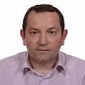 Славољуб СимићРођена: 15.02.1972.Адреса становања: Дреновац 35257Телефон: Мобилни телефон:Email: slavoljubpn@gmail.com
Славољуб СимићРођена: 15.02.1972.Адреса становања: Дреновац 35257Телефон: Мобилни телефон:Email: slavoljubpn@gmail.com
РАДНО ИСКУСТВОРАДНО ИСКУСТВОРАДНО ИСКУСТВО2002. – 2017.2017. - данас2002. – 2017.2017. - данасНаставник рачунарства и информатикеЕкономско – трговинска школа ПараћинНаставник електро групе предметаМашинско – електротехничка школа ПараћинИспит за лиценцуИспит за лиценцуПоложен 30.09.2004. године ОБРАЗОВАЊЕОБРАЗОВАЊЕОБРАЗОВАЊЕ1998.1998.Дипломирани инжењер електротехникеЕлектронски факултет, НишВЕШТИНЕВЕШТИНЕВЕШТИНЕМатерњи језик:Матерњи језик:СрпскиСтрани језик:Страни језик:Енглески  (довољно за сналажење)Руски  (довољно за сналажење)Рад на рачунару:Рад на рачунару:ДаВозачка дозвола:Возачка дозвола:Б категоријаАкредитовани програми стручног усавршавањаАкредитовани програми стручног усавршавањаАкредитовани програми стручног усавршавањаАкредитовани програми стручног усавршавањаАкредитовани програми стручног усавршавањаАкредитовани програми стручног усавршавањаАкредитовани програми стручног усавршавањаБРНАЗИВ ПРОГРАМАИНСТИТУЦИЈАМЕСТО,ДАТУМК / ПТИПКАТ. БРАКР.БР.БОД1.Изградња тима и вештина комуникацијеМПСПараћин28.-30.11.2003.228-2003162.Активно оријентисана наставаГТЗ, ДОСИТЕЈПараћин01.05.2003. до ...963.Обука за наставнике у огледним одељењимљаМПС, ГОПАПрограм реформе средњег стручног образовањаПараћин10.03..-29.09.2007.604.Сигурност рачунарских мрежаЕлектронски факултет НишНиш01.10.-01.12.2007.Изборни055-2007155.Одржавање школске рачунарске мрежеРачунарска гимназија БеоградНиш24.11.-25.11.2007.Обавезан071-2007166.Формирање, управљање и одржавање школског рачунарског системаИстраживачка станица ПетницаПетница20.04.-23.04.2008.Обавезан451-02-05127 / 2006-06247.Основе активно оријентисане наставеУдружење наставника „ВЕТ Форум“ - УжицеПараћин30-31.08.2011.Обавезан19-2010/11168.Методе активно оријентисане наставеУдружење наставника „ВЕТ Форум“ - УжицеПараћин01-02.10.2011.Обавезан153-2011/12169.Како радити са родитељимаПрва техничка школа у КрагујевцуПараћин10-11.01.2012.Обавезан524-2011/121610.Писање и управљање пројектимаУниверзитет МетрополитанБеоградПараћин14-16.12.2013.ЗУОВ860-215 /20122411.Диференцирана наставаЦентар за стручно усавршавање ШабацПараћин31.01.2015.ЗУОВК3/П8468 14/15/16812.Самоорганизовано учењеУдружење наставника „ВЕТ Форум“ - УжицеПараћин25-26.06.2015.ЗУОВК2/П2449-660/20141613.Планирање активно оријентисане наставеУдружење наставника „ВЕТ Форум“ - УжицеПараћин02-03.07.2015.ЗУОВК2/П1449-659/20141614.Државни семинар Друштва матматичара СрбијеДМСБеоград ек.фак13-14.02.2016.ЗУОВК1440/20161515.Државни семинар Друштва матматичара СрбијеДМСБеоград ек.фак11-12.02.2017.ЗУОВК1108/20171616.Java FundamentalsOracle academy 6.3-22.5.2017Крушевац03-04.06.2017.ЗУОВ Међународни21.7.17признато30УКУПНО БОДОВА:УКУПНО БОДОВА:УКУПНО БОДОВА:УКУПНО БОДОВА:УКУПНО БОДОВА:УКУПНО БОДОВА:Акредитовани стручни скупови, летње и зимске школеАкредитовани стручни скупови, летње и зимске школеАкредитовани стручни скупови, летње и зимске школеАкредитовани стручни скупови, летње и зимске школеАкредитовани стручни скупови, летње и зимске школеАкредитовани стручни скупови, летње и зимске школеАкредитовани стручни скупови, летње и зимске школеБРНАЗИВИНСТИТУЦИЈАМЕСТО,ДАТУМТРАЈАЊЕАКР.БР.БОД1.УКУПНО БОДОВА:УКУПНО БОДОВА:УКУПНО БОДОВА:УКУПНО БОДОВА:УКУПНО БОДОВА:УКУПНО БОДОВА:Реализатор акредитованих програма стручног усавршавањаРеализатор акредитованих програма стручног усавршавањаРеализатор акредитованих програма стручног усавршавањаРеализатор акредитованих програма стручног усавршавањаРеализатор акредитованих програма стручног усавршавањаРеализатор акредитованих програма стручног усавршавањаБРНАЗИВ и начин учествовањаИНСТИТУЦИЈАГОДИНА АКРЕДИТАЦИЈЕТРАЈАЊЕАКР.БР.1.Неакредитовани семинари, обуке, конференције и стручни скуповиНеакредитовани семинари, обуке, конференције и стручни скуповиНеакредитовани семинари, обуке, конференције и стручни скуповиНеакредитовани семинари, обуке, конференције и стручни скуповиБРОПИСОРГАНИЗАТОРМЕСТО,ДАТУМ1.Junior Achievement  у Србији за обуку наставника за предмете:Примењена економијаКомпанијски програмVOCA - Junior AchievementЕвропски покрет СрбијаКопаоник6 дана2.-7.11.2004.2.Обуке интерног носиоца променаМПС, ГОПАПараћин10.03..-29.09.2007.3.Меке вештине – комуникација и модерацијаГТЗКатарина ПоповићБеоград 20102 дана4.Менаџмент квалитета – 6 модулаМенаџмент квалитета и његово документовањеУправљање процесимаУправљање кадровимаУправљање ресурсимаКонтрола кључних резултатаУтврђивање задовољства интересних групаГИЗJoachim RottluffБеоград1.8.10.-12.5.11.96 сати5.Обука „Лидери за изузетност“ – ниво 1Excellence center NürnbergJoachim RottluffVolker DavidБеоград02.02.-03.02.2013.2 дана6.Обука „Лидери за изузетност“ – ниво 2Excellence center NürnbergJoachim RottluffVolker DavidБеоград08.03.-09.03.2013.2 дана7.Конференција и семинар о употреби европских стандарда у информатичком образовању (JISA – ECDL)JISA - ECDLБеоград18.03.2015.1 дан8.Creating Java Programs with GreenfootOracle AcademyКрушевац02.10.2016.2 дана 16 сатиУчешће у пројектимаУчешће у пројектимаУчешће у пројектимаБРОПИСМЕСТО,ДАТУМ1.Успостављање партнерсгог односа са школом из Враца из Бугарске.МАЈ-2012.2.Објављени радови, чланци, књиге, аутор, коауторОбјављени радови, чланци, књиге, аутор, коаутор1.Креативна школа 2012/2013 – објављен рад „Претраживање интернета“2.„Сазнали на семинару применили у пракси 2015“ објављен рад „Уместо уџбеника – Пословна информатика“Чланство у домаћим, међународним и стручним организацијамаЧланство у домаћим, међународним и стручним организацијама1.www.dms.rs Друштво математичара Србије2.http://ecdl.rs/ JISA - ECDL ACCREDITED TESTER ( CS 1269J ) 18.03.2015.Похвале, награде, студијске посете...Похвале, награде, студијске посете...Похвале, награде, студијске посете...Похвале, награде, студијске посете...ОПИСОРГАНИЗАТОРМЕСТО,ДАТУМ1.БУГАРСКА.Успостављање партнерсгог односа са школом из Бугарске.Економско – трговинска школа ПараћинВРАЦАМАЈ-20122.„Сазнали на семинару применили у пракси 2015“ ПОХВАЉЕН рад „Уместо уџбеника – Пословна информатика“ЗУОВ2015.Материјали – примери добре праксе Материјали – примери добре праксе Материјали – примери добре праксе Материјали – примери добре праксе БРОПИСПРИЛОЗИ КОЈИ ПОТКРЕПЉУЈУ АКТИВНОСТДАТУМ1.www.poslovnainformatika.rsСајтсеп, 2014. - 2.3.4.5.6.7.8.9.10.11.12./